Hello PDC,Thanks to everyone who came to our meeting today! At this meeting we had Sgt. Balzer from the United States Army come to talk to us about the army dental medicine program. Below is some information he presented us with about the program. Additionally, we played a DAT review Kahoot game, so hope you all had fun with that! As always, if you have any questions feel free to email us at uicpdc32@gmail.com 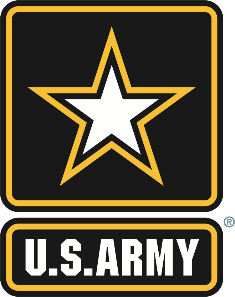 ABOUT THE PROGRAMWhy army branch? The navy and the air force have similar programs, however with the army being larger there are more opportunitiesHow big is army health care? The army is the second largest health care organization in the country. The army has a $13 billion-dollar budget, and there is a lot of money for medical/dental research as well from that budgetHow many dentists are there currently in the army? There are currently 1135 active duty officers (dentists)Where are they located? The locations/facilities are mostly based around the south and west areas of the country, and there are also some international locations. Many are near large cities (in the states of TX, GA, NC, WA, HI, etc.)ABOUT THE JOB (SPECIFICS)Why army dental medicine? You serve soldiers and their families, so good patient population. You also receive good pay and benefits from working as a dentist in the army. This job is usually less stressful than having your own private practiceWhat are “perks” of the job? You start as an officer, it’s a full-time job starting at $90K-$130K salary, and you have 30 days of leave to start with, and you are not in combat ever – you’re working in a clinic only. Also, once you finish you’re a veteran with benefits such as medical, and VA loans for houses, starting your own practice, etc.Is basic training required? Yes, but officer basic training, and weapon qualification. It’s not very hard or demandingWhat would I be committing to? Eight years – four active and four inactive/reserves. However, if you have the army pay for a residency (such as for orthodontics or oral surgery specializations) you commit for each year of that as well. Therefore, for active years, 1 paid year of dental school = 1 active year of serving for the armyCan I be deployed? Yes, but again you would only be working in a clinic, not combat everABOUT APPLYINGWhen to apply? If applying to dental school summer 2018, look into getting in contact with a recruiter sometime in August through the fall semesterRequirements? Minimum GPA is 3.2, minimum DAT score is 18, must be physically and morally qualified, above the age of 21, and a United States citizenHow to be a competitive applicant? This program is very competitive, however being involved in clubs, sports, leadership, community service, and having good grades and a high DAT score all make individuals a competitive applicantRECRUITER CONTACT INFORMATIONSFC Michael O’Brien(708) 492-0450michael.p.obrien132.mil@mail.milFor more information you can also visit https://www.goarmy.com/amedd/dentist.htmlNext Meeting; Tuesday, Feb. 20th – oral education training (important meeting if you want to participate in the future with volunteering to teach kids in CPS about oral health)Other AnnouncementsVOLUNTEERINGClinic and Research Day – March 8th from 9:00am-5:00pm at the UIC College of Dentistry.Volunteer to help prepare for the event at the college of dentistry. Look out for an email sign up for this event soon via email.***If you RSVP/commit to something, you MUST attend or have a valid excuse!***JOB OPPORTUNITIESDental Assistant Position - The following was sent from Dr. Michael Johnson,"The opportunity is for a candidate to shadow the dentist and learn the role of a dental assistant. The days needed are Tuesday and Wednesday from 9-5. Many past candidates are either in dental school or have graduated. This is an excellent opportunity to learn all aspects of the general dental office and to receive a letter of recommendation as warranted. This is a paid position. Please contact me at 773-354-3497  or mjohnsondds@msn.com"OTHERNews for Graduating Seniors: we'll be giving graduation cords to all graduation active PDC members, so when you walk across the stage Pre-dental club will be with you!PDC Board Elections: elections will be held for 2018-2019 PDC board positions in April, so if you're considering running we encourage you to start thinking about it. Individuals who wish to run need to prepare a 2-4 minute speech for the position they're running for, and you can only one for one position. An email with more details about elections will be sent soon, so keep your eyes out for that if you want to know more.DAT Preparation Material Discount CodesDAT Bootcamp 20% off -"uicpdc"Gold Standard DAT 30% off code - "UIC30"Our NEW spring 2018 office hours are below,Monday: 11:00-1:00pmTuesday: 8:30-11:30am and 3:00-6:00pmWednesday: 7:30-11:00amThursday: 12:30-2:50pmStudents Applying to Dental School This Summer: the process to apply has changed slightly, so please read in detail the following information forwarded from UIC College of Dentistry. Additionally, there will be informative AADSAS sessions on Friday, April 20 from 1-2pm in 850 UHThursday, April 26 from 11am – 12pm in 850 UH
Mark Your Calendar! The 2019 American Dental Education Association Associated American Dental Schools Application Service (ADEA AADSAS®) “soft opens” on May 15, 2018, three weeks earlier than last year!  For applicants, this added preparatory time can be put to good use, resulting in higher quality applications ready for submission on June 5. No more pressure to submit same-day!2019 ADEA AADSAS Application Schedule:Starting May 15, 2018:Applicants and reapplicants can get an early start in preparing the 2019 ADEA AADSAS application. Start your application in mid-May, then submit early—June 5, 2018 is the first date to submit an ADEA AADSAS application.Applicants can print the Transcript Matching Form and send it to their registrar’s office. Applicants can request recommendation letters. ADEA AADSAS will accept Dental Admission Test (DAT) scores from the American Dental Association.Applicants applying to the ADEA Fee Assistance Program (FAP) can mail the required documents to ADEA AADSAS.Starting June 5, 2018:Applicants and reapplicants, prepare ahead and submit early – June 5, 2018 is the first date to submit an ADEA AADSAS application.If all official transcripts are received, ADEA AADSAS will start the verification process.Applicants that applied to the ADEA Fee Assistance Program (FAP) and submitted all required documents will begin to see decision statuses.Keep practice those DAT question, especially PAT! Practice keyholes and hole-punching at the websites belowhttp://www.datgenius.com/rock-keyholes/https://datbootcamp.com/classroom/perceptual-ability/hole-punching-generator/